ТОРАЙГЫРОВ УНИВЕРСИТЕТ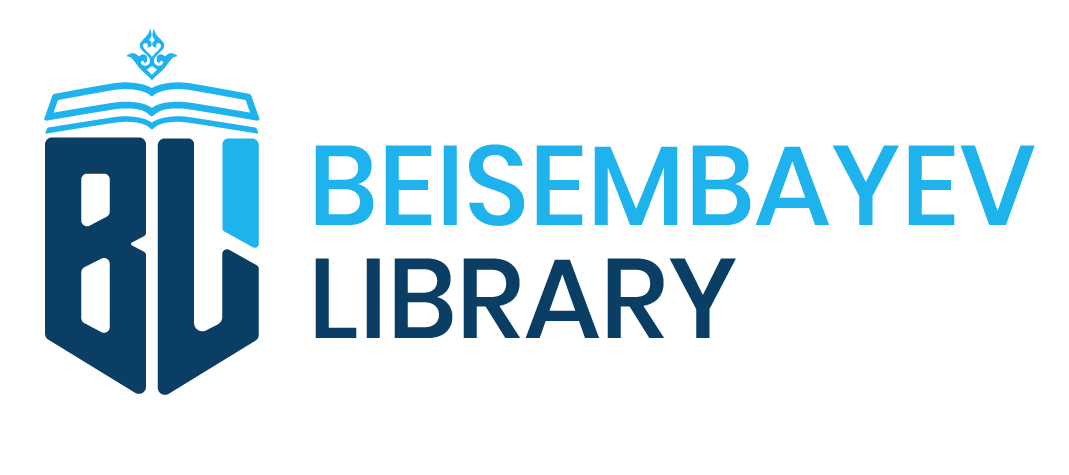 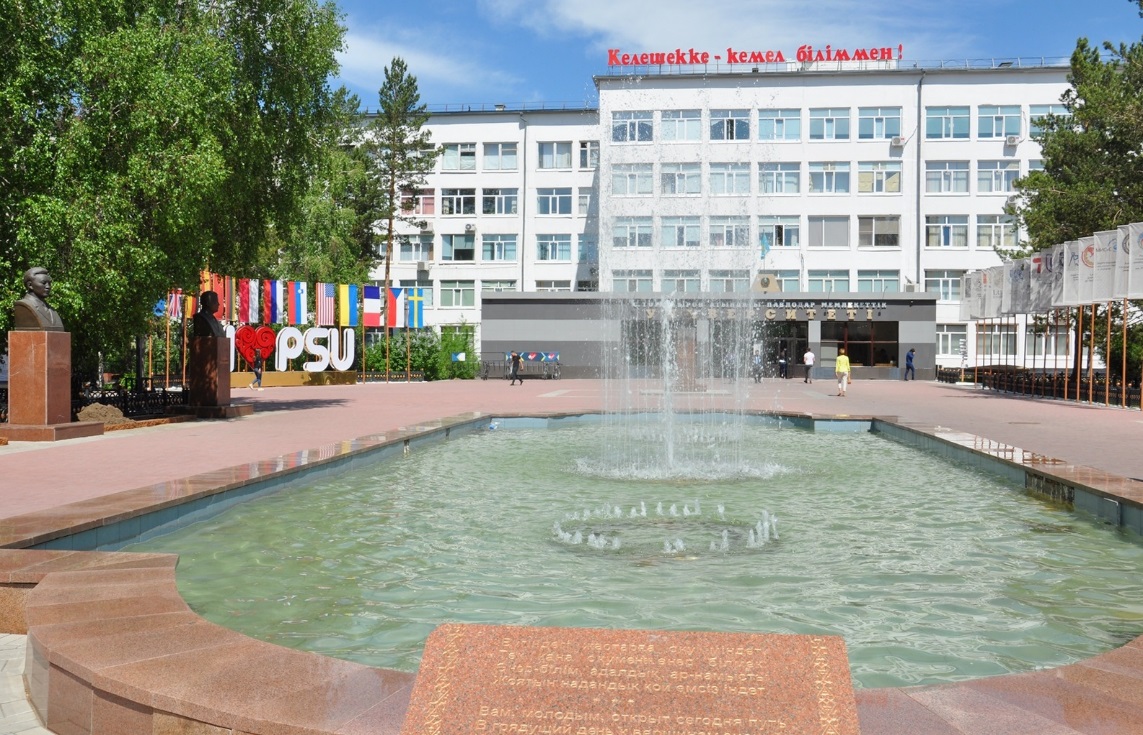 ВСПОМОГАТЕЛЬНЫй УКАЗАТЕЛЬК МАТЕРИАЛАМмеждународной НАУЧНО-ПРАКтической КОНФЕРЕНЦИИ «XII торайгыровские ЧТЕНИЯ»Павлодар, 2020Вспомогательный указатель к Материалам Международной научно-практической конференции «XII Торайгыровские чтения» / Beisembayev Library Торайгыров университет ; сост. : Бораналинова А.К.,  Камзина К.Ш., Супрунова Т.В.; ред. Амантаева Б.К. – Павлодар, 2020. – 35 с.ПредисловиеДанный вспомогательный указатель составлен к Материалам международной научно-практической конференции «XII Торайгыровские чтения».Указатель отражает содержание шести томов и состоит из двух разделов: «Указатель рубрик» и «Именной указатель». Указатель рубрик сосредотачивает в себе все секции, входящие в структуру томов. Секции перечислены согласно порядковым номерам, а напротив каждой указан том, в котором представлены публикации данной секции.Именной указатель даёт полный перечень авторов, публикации которых помещены в издании. В нём все фамилии авторов расположены в алфавитном порядке. Рядом с фамилией жирным шрифтом указан номер тома, а через тире – страница, на которой напечатана определённая статья.Указатель обеспечит оперативное и качественное выполнение запросов, окажет огромную помощь студентам, преподавателям в поиске информации.Указатель рубрикМазмұныпленарлық отырыс = Пленарное заседание т. 1СекцииЖаратылыстану ғылымдары = Естественные науки т. 1Гуманитарлық және әлеуметтік ғылымдар = Гуманитарные и социальные науки т. 2, т. 3, т. 4Экономика және құқық = Экономика и право т. 5Инженерия = Инженерия  т. 6Ауыл шаруашылық ғылымдар = Сельскохозяйственные науки   т. 1Энергетика және компьютерлік ғылымдар = Энергетика и компьютерные науки т. 5 Подсекции	Биология мен экологияны өзекті мәселелері = Актуальные проблемы биологии и экологии т. 1Химия және химия саласының қазіргі жағдайы = Современное состояние химии и химической отрасли т. 1Географиялық зерттеулердің қазіргі аспектілері = Современные аспекты географических исследований т. 1Туризм ел дамуындағы перспективтік салалардың бірі ретінде = Туризм как одна из перспективных отраслей в развитии страны т. 1Филологияның өзекті мәселелері = Актуальные проблемы филологии т. 2Тарих, археология және этнографияның өзекті мәселелері = Актуальные вопросы истории, археологии и этнографии т. 2Психология ғылымы дамуының өзекті мәселелері = Актуальные проблемы развития психологической науки т. 2Қазақ тіл білімі мен әдебиеттанудың өзекті мәселелері = Актуальные проблемы казахского языкознания и литературоведения т. 2Павлодар ертіс өңірінің мәдени және рухани құндылықтары = Культурные и духовные ценности павлодарского прииртышья т. 3Қазіргі білім беру процесі = Современный образовательный процесс т. 3, т. 4Қазіргі білім беру процесі т. 4 = Современный образовательный процесс т. 4Әлеуметтік-гуманитарлық ғылымдардың заманауи мәселелері = Современные проблемы социально-гуманитарных наук т. 3 БаҚ дамуының үрдісі және журналистикадағы заманауи медиатехнологиялар = Тенденции развития сми и современные медиатехнологии в журналистике т. 4Саясаттың теориясымен тәжірибесі = Теория и практика политики т. 4Дене тәрбиесі және спорт: жағдайы және даму болашағы = Физическая культура и спорт: состояние и перспективы развития т. 4Мемлекеттік басқару және мемлекеттік қызмет = Государственное управление и государственная служба т. 5Қаржы жүйесінің қазіргі жағдайы = Современное состояние финансовой системы Павлодар облысының экономикасы: жағдайы, мәселелері, болашағы = Экономика павлодарской области: состояние, проблемы, перспективы т. 5Құқықтану және құқық = Юриспруденция и право т. 5Металлургиялық кластердің өзекті жағдайы және дамуы = Актуальное состояние и развитие металлургического кластера т. 6Машина жасау саласының индустриялық-инновациялық дамуы = Индустриально-инновационное развитие машиностроительной отрасли т. 6Көлік инфрақұрылымының жағдайы мен перспективалары = Состояние и перспективы транспортной инфраструктуры т. 6Мұнай-газ өнеркәсібінің жағдайы мен болашағы = Состояние и перспективы нефтегазовой промышленности т. 6Құрылыс технологиялары мен жобалаудағы инновациялар = Инновации в проектировании и технологиях строительств т. 6Стандарттау мен техникалық реттеудің қазіргі жағдайы = Современное состояние стандартизации и технического регулирования т. 6Сәулет және дизайнның өзекті мәселелері = Актуальные вопросы архитектуры и дизайна  т. 6Өсімдік шаруашылығының дамуы = Развитие растениеводства   т. 1.Мал шаруашылығының дамуы = Развитие животноводства т. 1.Биотехнологиялар және ауыл шаруашылық өнімдерін қайта өңдеу = Биотехнологии и переработка сельскохозяйственной продукции т. 1.Автоматтандыру және телекоммуникацияны дамыту = Развитие автоматизации и телекоммуникации т. 5Өнеркәсіп салаларындағы энергетиканың қазіргі жағдайы = Современное состояние энергетики в промышленных отраслях т. 5 Заманауи физика-математикалық ғылымдардың жағдайы = Современное состояние физико-математических наук т. 5Заманауи ақпараттық-коммуникациялық технологиялар = Современные информационно-коммуникационные технологии т. 5Abiltayeva A. V. 3 – 57Aipova A. K. 3 – 57Akopyan A. 2 – 12Aldungarova A. K. 3 – 70Azhaev G. S. 1 –  232Azhaev G. S. 1 – 220Azhayev G. S. 1 – 159Azmagambetova S. M. 1 –147Barukina N. Yu. 5 – 291 Bekniyazova D. S. 29Bissembayeva H. A. 3 – 156Bondareva D. O. 3 – 150Buranbaev I. T. 5 – 8Demidenko R. N. 3 – 156Dyusenbaev N. A. 5 – 111Dyusenbaev N. A. 5 – 116Esimova D. D. 1 – 223Govorun G. A. 1 – 159Govorun G. A. 1 – 34Iskakova D. S. 2 – 123Issenov S. S. 5 – 372Issenov S. S., Kaіdar А. B. 5 –379Kabylbekova A. M. 2 – 80Kaidarova S. E. 5 – 116 Kaidarova S. E. 5 – 8 Kairova Sh. G. 1 – 210Kapshakbayeva Z. V. 1 – 307Karakaev A. K. 6 – 159Karakaev A. K. 6 – 159Kashimova Zh. S. 6 – 325Kazbekov Y. Z. 5 –257Kazbekov Y. Z. 5 –257Kaіdar А. B. 5 – 372Khurmankhan M. K. 6 – 188Khurmankhan M. K. 6 – 188Kislov A. P. 5 – 372Koshegulova R. T. 1 – 210Kuandyk A. A. 5 – 142Kulahmetova M. S. 3 – 166Len’kov Yu. A. 5 – 291Linenko N. I. 4 – 71Mahsut B. N. 6 – 188 Mahsut B. N. 6 – 188 Marat K. 1 – 307Markovsky V. P. 5 – 372Matveyeva I. V. 1 –  101 Medvedev A. S. 6 – 159Medvedev A. S. 6 – 159Merekeyeva Z. M. 5 – 111Mirbekov B. S. 2 – 228Mukhamejan A. 6 – 325Mukhina R. A. 1 – 220Nazarkulova Sh. N. 1 –  101Neftissova E. K. 3 – 150Nursapina N. A. 1 –  101Nurushova A. B. 4 – 71Ponomarenko O. I. 1 –  101Rassimbetova Zh. D. 1 – 223Saginbayeva G. S. 1 – 114Sagyndyk E. 2 – 123Shapkenov B. K. 5 – 372Sheryazov S. K. 5 – 372Sheryazov S. K. 5 – 372Shynybek B. A. 1 –  101Smaylova A. S. 1 –  232Tulakpaeva S. S. 3 – 192Tursynkhanov D. Z. 5 – 111Tursynkhanov D. Z. 5 – 116Turtubayeva M. O. 1 –147Tyulyugenova L. B. 5 – 372Yessimova D. D. 1 – 34Zhaksylyk A. A. 3 – 166 Zholdasova A. M. 3 – 171Zhukova N. A. 5 – 291Zhumasheva A. Sh. 2 – 80Zhuzbaeva G. O. 3 – 192Абдрахманов Е. С. 6 –39Абдрахманов Е. С. 6 –48Абдрахманов Е. С. 6 –59Абдрахманов Е. С. 6 –65Абдувалова А. Д. 5 – 262 Абдуразаков Н. С. 3 – 265Абдырова А. О. 2 – 3Абельдинов Р. Б. 1 – 367Абеуов С. К. 1 – 424Абжат Т. 1 – 404Абзалулы Б. 6 – 253Абиева Э. Б. 5 – 18Абиева Э. Б. 5 –209Абильдинова Г. М. 5 – 528Абисаликов Е. Д. 5 – 3Абисаликов Е. Д. 5 – 80Абишев К. К. 6 – 139Абишев К. К. 6 – 155Абишев К. К. 6 – 155Абишев К. К. 6 –139Абсолямова Д. Р. 6 – 181 Абсолямова Д. Р. 6 –181 Абсолямова Д. Р. 6 –44 Абылхасова Р. Д. 2 – 261Абылхасова Р. Д. 2 – 261Ағатаева Б. Ж. 2 – 265Ағатаева Б. Ж. 2 – 265Адамжанова Ж. А. 1 – 329Адилова В. Х. 3 – 61 Ажаев Г. С. 1 – 189 Азаматова Д. А. 5 –273 Азимхан А. 5 – 3Айгумусова С. С. 2 – 99Айдаркенова К. Б. 2 – 148Айдашев М. С. 5 – 85Айса А. 1 – 12Айтбаев Д. Н. 1 – 131Айтбай С. Т. 5 –403Айтекова А. Р. 1 – 19Айтжанова Д. Н. 5 – 85Айткалиева Г. С. 1 – 131Айтуган Т. Н. 2 – 7Акишева Б. М. 3 – 65Aкмaлиeвa A. Ж. 1 – 185Ақтай А. 1 – 333Ақтай Ғ. 1 – 333Алещенкова Д. А. 1 – 89Алибекова А. Ж. 5 –302Алиев А. А. 5 –309Алиев Р. З. 6 – 217Алиева А. М. 3 – 102Алиева М. К. 3 – 3Алимбаева Г. К. 2 –15Алимгазин А. Ш. 1– 3Алимгазин А. Ш. 5 –277Алимов Х. А. 5 –367Алимова Д. Н. 1 – 189Алимова Д. Н. 1 – 205Алинов А. А. 2 – 153Алшанов Р. К. 2 – 20Альжанов А. К. 3 – 98  Альмишева Т. У. 1 – 447Альпеисов А. Т. 6 –115Альпеисов А. Т. 6 –85Аманбай Т. 6 – 259Амангельды А. Б. 5 –367Аманжолқызы К. 6 – 288Анафин Е. Т. 5 – 219Анафина Н. К. 3 – 7Аникина И. Н. 1 –  237Аникина И. Н. 1 – 246Аникина И. Н. 1 – 324Ануарбеков М. А. 5 – 285Апаев К. Е. 5 – 455 Артель А. Қ. 2 – 157Арынова О. Н. 3 – 74Асабаева А. М. 2 – 30Асанбаев Т. Ш. 1 – 337 Асанбаев Т. Ш. 1 – 344Асанбаев Т. Ш. 1 – 348 Аскаров С. У.1 – 471Аскаров Т. С. 1 – 242Асқарова Ш. У. 2 – 271Асқарова Ш. У. 2 – 271Ассанова Ж. Т. 3 – 78Ассанова Ж. Т. 3 – 84Aтанязова А. К. 2 – 7Атейхан Б. 1 – 354 Аубакиров Д. А. 3 – 90Аубакирова А. М. 3 – 313Аубакирова К. Б. 6 – 295Аубакирова С. С. 3 – 94Ауезова Ф. Ж. 2 – 162Ахаева Ж. Б. 3 – 98  Ахияров О. Д. 6 –121Ахмедова Н. С. 3 – 313Ахметбекова А. М. 3 – 102Ахметова А. А. 3 – 106Ахметова И. Г. 1– 3Ашимова А. К. 5 – 357Әбішева Г. К. 2 – 290Әбішева Г. К. 2 –290Әнуарбекова А. А. 2 – 296Әнуарбекова А. А. 2 – 296Бaттaлoв A. Б. 2 – 168Бабец Ю. А. 1 – 246 Бабич И. М. 3 – 114Баданина М. А. 5 – 239 Базарбаева А. А 1 – 109Базаргалиев А. А. 1 – 337 Базаргалиев А. А. 1 – 348Базилова А. Б. 2 – 241Базилова А. Б. 2 – 241Байбалинова Г. М. 1 – 312 Байгазинова М. К. 1 – 419Байгужина Г. Н. 6 –127Баймурат Ж. 5 – 409Байсарова Г. Г. 6 – 222Байсарова Г. Г. 6 – 228 Байсарова Г. Г. 6 – 234Байтленова А. А. 2 – 274Байтленова А. А. 2 – 274Байшуаков А. Т. 1 – 152Бакланова К. Д. 4 – 266Бакытова А. Н. 1 – 164 Балгабаева Г. С. 5 – 461 Барзов А. А. 6 –103Барнаулова Г. Т. 2 – 205Бастемиева Г. З. 1 – 193Батхолдина Ж. Е. 3 – 239Батяшова Д. В. 2 – 278Батяшова Д. В. 2 – 278 Баужанова Л. М. 1 –  371Баужанова Л. М. 1 – 359Бахбаева С. 1 – 67Бахбаева С. А.  1 – 12Бахбаева С. А. 1 – 48Бегенаева А. Т. 3 – 121 Бейсекеева И. А. 3 – 125Бейсембаев Д. А.1 – 71Бейсембаева Г. К. 5 – 62Бейсембаева Г. Ш. 1 – 312Бейсембай Е. 5 – 92Бекберген З. Н. 1 – 118Бекжигитов Д. Н. 1 – 23Бекишева Ж. Т. 5 –302 Бекниязова Г. И. 3 – 133Бектурганова А. М. 4 – 302Бектурсын А. Ж. 5 – 465Белозерова М. Ю. 5 –414Белоусова Е. М. 4 – 41Бельгишева Г. Е. 3 – 138Бергузинов А. Н. 1– 3Бергузинов А. Н. 5 –277 Бисмульдинова К. Т. 6 – 307Богданова Е. А. 5 – 36Богомолов А. В. 1– 3Богомолов А. В. 6 –11Богомолов А. В. 6 –51Болабенкова В. В. 1 – 251 Болатова К. Т. 6 – 181 Болатова К. Т. 6 –181 Болкоева З. Л. 4 – 36Бондарева Д. О. 5 – 468 Боранбаев С. Е. 6 – 70Борыкбаева С. Б. 1 – 256Бржанов Р. Т. 1 – 30Бржанов Р. Т. 6 – 222Бржанов Р. Т. 6 – 228 Бржанов Р. Т. 6 – 234Бржанов Р. Т. 6 – 238 Бржанов Р. Т. 6 – 245 Бржанов Р. Т. 6 – 249 Бржанов Р. Т. 6 – 253Бржанов Р. Т. 6 – 259 Булекбаева Г. Ж. 6 – 238 Булекбаева Г. Ж. 6 – 245Булекбаева Г. Ж. 6 – 253Булекбаева Г. Ж. 6 – 259 Булекбаева Г. Ж., 6 – 249 Бурдина Е. И. 2 –192 Бурдина Е. И. 3 – 181Бурцев П. В. 5 –294Быкова Э. Г. 6 – 307Быченко Д. В. 3 – 12Василенко С. Н. 4 – 46Василенко Ю. А. 2 –196Вафеев Р. А. 2 – 35Вафеев Р. А. 2 – 41Вафеев Р. А. 2 – 50Вирясов А. В. 6 –109Габчук В. А. 1 – 473Гаврилюк Т. В. 1 – 135Галузин А. В. 6 – 335Галузина Ю. Н. 6 – 335 Ғалым Қ. П. 2 – 3Гарифуллина А. Б. 5 – 106Говорун В. Ф. 5 –294Говорун О. В. 5 –294Гончаренко Л. П. 5 – 157 Гончарова И. А. 4 – 51Даутова А. З. 5 – 465Демешова А. Ж. 4 – 232Денчик А. И. 6 –103 Дергунова В. В. 1 – 39Дерунова Е. Н. 2 – 61Дәрібаев С. Д. 2 – 365Джакаева Г. Б. 2 – 281Джакаева Г. Б. 2 – 281Джаксыбаева Г. Г.1 – 316 Джаназакова Н. 6 – 222Джаназакова Н. 6 – 228Джаназакова Н. 6 – 234Джарасова Г. С. 5 – 515  Джаубаева М. С. 5 – 215Диханбаев Б. И. 5 –302 Диханбаев Б. И. 5 –309Донцов С. С. 5 – 134Досмагамбетова Т. С. 2 –201Досова М. Т. 1 – 164Досова М. Т. 1 – 228 Досова М. Т., Қасым Е., 1 – 43Достияров А. М. 5 – 285Досымжан Ә. Д. 5 – 225Дугина Л. С. 6 – 315Дударев Р. И. 6 – 134 Дударев Р. И. 6 –134 Дуйсекенова Д. К. 1 – 106Дулат Н. Қ. 5 – 13Дүйсембаева Ш. Б. 1 – 392 Дычко Н. В. 5 –277Дюсенгазина Н. Н. 5 – 472Евтушенко Т. Л. 6 – 315Евтушенко Т. Л. 6 –109 Егзалиева А. Б. 4 – 157Егзалиева А. Б. 5 – 122 Егорченков П. О. 3 – 12Елубай М. А. 1 – 126Елубай М. А. 1 – 131Ельмуратова Б. Ж. 3 – 19 Ералиева Н. Е. 2 – 261Ералиева Н. Е. 2 –261Ерғазы Б. Б. 5 – 475Ерен Мухамбет 6 –3Ертысбаева А. Е. 6 – 315Ерхасов Р. Р. 6 –11Есдәулет, К. 2 – 314Есдәулет, К. 2 – 314Есдәулет, К. 2 – 321Есимова Д. Д. 1 – 167Есимова Д. Д. 1 – 61Есхожина А. К. 3 – 161Жeкceмбaeвa Ж. P. 3 – 171Жycyпoвa Л. Б. 3 – 211Жакупов А. Н. 6 –30 Жалелова Д. Ж. 6 –74Жанадилов А. Ю. 1 – 23Жантемирова Д. К. 4 – 118Жантемирова Д. К. 4 – 125Жаркенова А. Б. 5 – 316Жаркенова А. Б. 6 – 263Жармуханбетов М. Е. 6 – 134Жармуханбетов М. Е. 6 –134Жаукенова Д. Е. 2 – 67Жеңісбек Б. Д. 5 –483Жиенбаева А. Ж. 2 – 71Жильгельдинов С. Е. 4 – 208Жолдасова Д. С. 2 –75 Жолымбаев О. М. 5 – 438 Жомартова А. Д. 3 – 181Жубаева Ш. К. 3 – 187Жумабаева А. М. 2 –75Жумагалиева Г. А. 4 – 311Жумадилов Н. Ж. 3 – 320Жумадирова К. К. 2 – 205Жумадирова К. К. 3 – 90Жумартова Б. 1 – 43Жуматаева Е. О. 3 – 198 Жумашева А. Ш. 3 – 205 Жунисхан С. 5 –309 Жунусов А. К. 6 –21 Жунусова А. К. 6 –21Жуспекова Н. Ж. 5 – 434Жусупбаева Д. А. 1 – 414Жұмабаев М. М. 4 –16Жұмабаева Ұ. 5 – 487Жұмабек С. Т. 1 – 263Жұмажан Д. Е. 6 – 267Забелина А. А. 5 – 468 Загозин Б. В. 6 –80Зайсанбаева Г. Н. 2 – 387Зарипов Р. Ю. 6 – 134 Зарипов Р. Ю. 6 – 168Зарипов Р. Ю. 6 –121 Зарипов Р. Ю. 6 –134 Зарипов Р. Ю. 6 –168 Зейнулина А. Ф. 2 – 301Зейнулина А. Ф. 2 –301Зекен Г. Қ. 2 – 211Зекенова А. Ж. 3 – 216Зулкарнаева Ж. А. 4 – 3Ибрагимова Л. Д. 5 –  40Ибраева А. Т. 2 – 301Ибраева А. Т. 2 –301 Игібаева А. Қ. 3 – 222Игібаева Т. Ө. 5 –421Игликов Р. А. 1 – 419Идилуп А. Т. 3 – 229Икласов А. 2 – 176Иманбекова А. 1 – 424Иманбекова М. Б. 1 – 269Имангазинова А. С. 4 – 125 Иост О. А.Исабекова Б. Б. 5 – 475 Исабекова Б. Б. 5 – 519 Исабекова Б. С. 3 – 28Исабекова Л. З. 4 – 90Исаева К. С. 1 –  294Исей А. М. 2 – 249Исей А. М. 2 – 249Исенов С. С. 5 – 362 Исенов С. С. 5 –386Исенов С. С. 5 –395 Исинбаева К. Г. 3 –234Искакова З. С. 3 – 94Искакова С. Д. 1 – 172Исмаилова А. Б. 1 – 131Исмоилов Д. 1 –  55Исмоилов Д. 5 – 126Испулов Н. А. 5 – 434 Испулов Н. А. 5 –445Итыбаева А. К. 3 – 304Ищанова Г. М. 2 – 90Іданов А. 6 – 245Каббасов Б. Д. 6 – 139Каббасов Б. Д. 6 –139 Кабдраисова Д. М. 6 –16Кабдулина К. Т. 5 – 219Кабылкаир Д. Н. 6 – 185 Кабылкаир Д. Н. 6 – 185 Кадырбаева Г. М. 3 – 222Кажибаева Г. Т. 1 –  294Кажибаева Г. Т. 1 – 242Кажибаева Г. Т. 1 – 251Кажибаева Г. Т. 1 – 288Кажкенова Б. А. 1 – 61Кайдар А. Б. 5 –386Кайдар А. Б. 5 –395Кайниденов Н. Н. 1 – 299Каирбеков Ж. Н. 2 – 153Каирбекова Б. Д. 1 – 198 Каирбекова Б. Д. 2 – 211Каирбекова Б. Д. 3 – 239 Каирбекова Б. Д. 3 – 244 Каирбекова Б. Д. 3 – 250 Каирова А. Д. 1 – 273 Кайрова Н. Ж. 2 – 309Кайрова Н. Ж. 2 –309Каирова Ш. Г 1 – 179Каирова Ш. Г. 1 – 172Каирова Ш. Г. 1 – 205Какежанова З. Е. 1 – 471Какимова Ж. Х. 1 – 312Калиакпаров А. Г. 6 –34 Калыгулова Ж. А. 2 –183 Камарова А. Н. 1 – 303Камбар М. Т. 6 –85 Камкенова А. Е. 5 – 225Камкин В. А. 1 – 404Камкин В. А. 1 – 434 Камкин В. А. 1 – 467Канапьянова Ж. Н. 5 –  40Канатова М. Ж. 6 – 300Каниева М. Б. 5 – 134 Капаева С. Д. 6 –26Капанова А. У. 5 –309 Каппаева Б. А. 3 – 244Капшакбаева З. В. 1 – 279Каракаев А. К. 6 – 168Каракаев А. К. 6 – 174 Каракаев А. К. 6 – 174Каракаев А. К. 6 –168Каракаев А.К. 6 –121Каратаев А. А. 3 – 7Карауылбаев С. К. 3 – 265 Карауылбаев С. К. 3 – 270 Каржубаева Р. У. 6 – 300Каржубаева Р. У. 6 –80Карибжанова А. К. 1 – 404Карибжанова А. К. 1 – 434Карибжанова А. К. 1 – 467Каримова А. 4 – 187Каримова З. У. 6 – 185Каримова З. У. 6 – 185Карпович С. В. 6 –80Карюкина А. Н. 5 – 490Касенов А. Ж. 6 – 320Касенов А. Ж. 6 – 70Касенов А. Ж. 6 –94Касымова К. 1 – 67Каткадамов В. Е. 1 – 279Кауметова К. Е. 3 – 250Кафтункина Н. С. 5 –  40Кафтункина Н. С. 5 – 76Кашамбекова Ш. М. 1 – 75Кемелова А. К. 6 –90Кененбаева М. 4 – 8Кенесова Д. С. 1 – 164 Кенжебекова А.Е. 6 –21 Кәдірғaлиeв Б. Ә. 1 – 185Киселева А. С. 1 – 189Киселёва А. С. 1 – 205Кислов А. П. 5 –367Киякбаева А. О. 1 –  237Климашов И. С. 1 – 284 Кожайбердиев А. К. 1 – 288Кожахметов Н. С. 2 – 218Кожевникова З. Б. 4 – 59Кожокар В. А. 3 – 12Кожокар В. А. 3 – 33Колесников А. А. 1 – 152Комарова В. В. 5 – 494Комиссарова Е. В. 1 – 152Комков Н. М. 6 –26 Коптева Ю. А. 4 – 66Король А. А. 6 – 300Кошумбаев М. Б. 5 – 329 Кошумбаев М. Б. 5 –322Кошумбаев М. Б. 5 –346 Красакова И. С. 1 –  294Крейдер Н. П. 5 –  40Ксембай М. М. 2 – 222Куанбаев Е. М. 1 – 363Куанышева Р. С. 4 – 90Кубаева К. У. 3 –  275Кубеева Л. А. 3 –  324Кублашев А. Т. 5 –302 Кударова Н. А. 2 – 222Кузайр М. 5 – 500 Кузнецова О. Л. 3 – 205Кузьмина В. В. 6 –80Кулахметова М. С. 2 – 99Куликова Г. В. 1 –478 Кульмаганбетова Р. А. 3 – 19Кульмаганбетова Р. А. 503Куниязова А. Ж. 5 – 13Куниязова А. Ж. 5 – 80, Куракбаева А. С. 3 – 280Курмангалиев С. Д. 5 – 329Курманов А. А. 5 – 428Курманова Н. Ж. 3 – 287Курмашев А. 1 – 367 Курмашева Г. М. 1 –  371 Кусаинов А. А. 1 – 299Кусаинова Л. Б. 1 – 438Кушанова Г. Д. 5 – 46Күренбай А. Ж. 1 – 434Қабыкеш Қ. Б. 5 –302Қабыкеш Қ. Б. 5 –335Қабылқайыр Д. Н. 6 – 210Қажғалиев Н. Ж. 1 – 354 Қайдар А. Б. 5 – 362Қайрат А. Қ. Ұ. 2 – 314Қайрат А. Қ. Ұ. 2 – 314Қайрат А. Қ. Ұ. 2 – 321Қайырбекова А. А. 3 – 256Қалым Ж. Е. 3 – 331Қаратаева Б. С. 2 – 35Қинят А. М. 6 – 144Қинят А. М. 6 – 144Қозыбағарова Д. Д. 4 – 236Қуанова Қ. Қ. 6 – 273Құдабай Ж. М. 1 – 429Құрманғажаева Э. С. 2 – 131Ланг Т. Ф. 3 – 293Ларионова Н. С. 4 – 315Леонов П. Ф. 2 –187Лобанова А. С. 3 – 298Логвиненко П. А. 6 – 151Логвиненко П. А. 6 – 151 Лысенко С. А. 3 – 121Лысенко С. А. 3 – 304 Лятина Г. И. 3 – 309Маданиева А. 5 – 434 Мажитова С. С. 4 – 145Мажитова С. С. 4 – 3Маздубай А. В. 6 – 134Маздубай А. В. 6 – 181Маздубай А. В. 6 –134 Маздубай А. В. 6 –181Маздубай А. В. 6 –44Мақсұтова А. М. 5 – 262Малдыбаева Ж. А. 2 – 321Малдыбаева Ж. А. 2 – 321Мальцева Д. А. 1 – 303Мамакаева А. М. 5 –  40Манап І. Қ. 6 – 307Маняпова Т. К. 4 – 84Маркова С. Ю. 6 – 307Марковский В. П. 5 –294Марковский В. П. 5 –367 Марта Даулет 2 – 329Марта Даулет 2 – 329Матаев С. А. 4 – 334 Махмет М. Д. 6 – 155Махмет М. Д. 6 – 155Махметова Н. К. 3 –234Мергалиев Н. Т. 5 –309Мизам Н. Н. 1 – 456Мирашева Г. О. 1 – 312 Михаленко Е. А. 6 – 330Молдажан Ұ. 4 – 8 Мошкин М. В. 1 – 84Мрыга И. 3 – 338Муканов Р. Б. 6 – 134 Муканов Р. Б. 6 –134 Мукина Г. С. 5 – 146 Мукина Г. С. 5 – 50Мунсызова А. Е. 1 – 377 Муратова Г. И. 4 –13 Муратова Г. И. 4 –16 Мусаева А. К. 1 – 89Мусалимова С. Р. 2 – 337Мусин Н. В. 5 – 18Мусин Н. В. 5 –209Мусина Ж. А. 3 – 198Мусина Ж. К. 6 – 295Мусина Ж. К. 6 –74 Мусина Ж. К. 6 –90Мусина Ж. К. 6 –98Мусина Л. Р. 6 –98Мустафина Р. М. 5 – 342 Мухамбеткалиева Ф. К. 1 – 213Мухамедова М. М. 5 – 56Мухамедова М. М. 5 – 70Мұратбек Б. 5 – 461Мұратхан Д. А. 1 – 443Мырзабаев А. Б. 1 – 94Мырзабеков, Е. 2 – 314Мырзабеков, Е. 2 – 314Мырзабеков, Е. 2 – 321Мырзаханова Г. Қ. 2 – 343Набиев У. В. 6 –94Набиева А. Б. 6 –30Набиева С. Ф. 4 –20Назарбек Н. Р. 23Назаренко А. О. 4 – 125 Назымбеков А. Б. 4 – 319Наманаева А. К. 5 – 515Неклюдова А. Д. 6 – 315Нечвиенко В. Д. 4 – 324 Ниғманова Д. Қ. 4 – 24Никандрова Л. И. 4 – 28Ниязов А. 5 –322Носик Е. В. 5 – 152Нукушев Д. К. 6 – 300Нурболаткызы А. 6 – 238Нургалиева А. А. 5 – 204 Нургалиева А. А.15 – 00Нургалиева М. Е. 4 – 253Нургалиева М. Е. 4 – 36 Нургожина Б. В. 2 – 233Нурекешова У. Б. 6 – 163Нурекешова У. Б. 6 – 163Нуржанова К. Х. 1 – 363Нуржанова К. Х. 1 – 392Нуркайдаров Д. К. 1 – 447Нурмагамбетова Н. С. 2 – 107Нурпеисова А. С. 6 –34Нурсейтова Т. К. 6 – 193 Нурсейтова Т. К. 6 – 193 Нуртаев Ж. Б. 5 –294Нуртаева Н. К. 3 – 345Нурушова А. Б. 4 – 41Нурушова А. Б. 4 – 46Нурушова А. Б. 4 – 51 Нурушова А. Б. 4 – 59 Нурушова А. Б. 4 – 59Нурушова А. Б. 4 – 66Нурушова А. Б. 4 – 74 Нұрлан А. 5 – 56Нысанбаева Ж. 6 – 198Нысанбаева Ж. 6 – 198 Огай У. Д. 1 – 106Омарбекова И. Қ. 6 – 210Омаров Ж. М. 5 –277 Омаров М. К. 5 – 232Омарова К. М. 1 – 273Оразалиева Г. С. 1 – 19Оразбаева Б. Н. 1 – 359Оразова Г. О. 5 – 267 Оразова Г. О. 5 – 342Ордабаева А. Д. 6 – 315Орлова Д. В. 1 – 39Орынбасарова А. А. 3 – 98 Осипенко А. М. 4 – 78Османов И. М. 6 –98Оспанова А. К. 1 – 316Оспанова А. Ұ. 1 – 382Оспанова Б. Б. 4 – 84 Оспанова Н. Н. 4 – 90Оспанова Н. Н. 5 – 465 Отт Л. С. 1 – 106Охашева М. А. 4 – 285Өсен Е. 4 – 95Павлюк И. И. 5 – 409Павлюк И. И. 5 –403Павлюк И. И. 5 –450Панченко Е. А. 3 – 37Пелин Д. С. 6 – 202Пелин Д. С. 6 – 202Платова Т. Ю. 4 – 102Подосинникова С. Д. 4 – 192Позднякова Е. Е. 1 – 106Попандопуло А. С. 4 – 107Попандопуло М. П. 4 – 111Попов А. А. 2 – 236Попович О. А. 2 – 112Пфейфер Н. Э. 4 – 118 Пфейфер Н. Э. 4 – 125Пышонин Я. И. 1 – 84 Радченко С. А. 5 – 167 Рамазанова М. Д. 4 – 131Рахатқызы И. 6 – 288 Рахимова С. А. 5 – 134Рахимова С. А. 5 – 152Рахимова С. А. 5 – 157 Рахимова С. А. 5 – 167 Рахимова С. А. 5 – 174 Рахимова С. А. 5 – 178 Рахимова С. А. 5 – 184Рашитова Н. Ж. 1 – 228Режепова Н. К. 1 – 320Рзабаев Т. С. 1 – 348Рудакова А. С. 5 – 167Рустемова Л. Н. 1 – 109Рыбке В. Ф. 4 – 139Рылина И. Н. 4 – 145 Рысалды Қ. Т. 2 – 119Рысбаев А. Д. 5 – 174Сaрманова Р. С. 1 – 456Сабитова З. Д. 1 – 451Сабырбеков А. Е. 5 –367 Савчук М. И. 2 – 83Сагиева К. К. 4 – 151Сагилова М. К. 5 –302Сагитов К. Б. 6 –39 Сагындыкова Г. М. 2 – 112Сағытжанов Б. 6 – 193Сағытжанов Б. 6 – 193Садвакасова Д. К. 6 –109 Садвакасова З. С. 2 – 278Садвакасова З. С. 2 – 278Садыккалиев А. М. 1 – 354Садыккалиева Д. Д. 1 – 337Садыккалиева Д. Д. 1 – 344Садыкова А. О. 5 – 472Садыкова Г. А. 4 – 157 Садыкова С. Б. 5 – 351Сакаева Д. Д. 5 – 438Саканов К. Т. 6 – 291Саканов К. Т. 6 – 330Саканов Қ. Т. 6 – 267Сакенова А. Т. 5 – 178Салғараева Г. И. 5 – 487 Салкимбаева С. А. 4 – 164 Самакаев А. К. 5 –367 Саматова Г. Н. 4 – 169Сапарбекова Ж. Б. 1 – 377 Сапаров А. И. 1 – 398Саратекова К. К. 4 – 175Capбaй C. Ә. 3 – 171Сарманова Р. С. 1 – 451Сарсембина Л. К. 5 – 62Сарсенбаева Б. Ғ. 2 – 131 Сарсенбаева Б. Г. 4 – 274Сарсенбекова Г. Ж. 4 – 178Сарсикеев Е. Ж. 5 – 342 Сарыбай А. М. 5 – 357 Сатаева М. Д. 4 –13Сафарян Л. Б. 1 – 106Сахимзадинова А. С. 2 – 347Седельникова Ю. А. 5 – 468Сеилханова А. А. 2 – 127Сейпышева Д. Р. 5 – 239Сейтеуов Т. К. 1 – 333Сейтеуов Т. К. 1 – 387Сейтказин С. Б. 5 – 362Сейфулла А. С. 5 – 70Селюков А. А. 6 –80Сембаев А. А. 3 – 350Сембина М. С. 4 – 184Семенова Л. А. 2 – 236Семенова Л. А. 4 – 187Семенова Л. А. 4 – 192Семенова Л. А. 4 – 324Семёнова Л. А. 6 – 335 Сергазинова З. М. 1 – 84Серикова А. С. 2 – 119Серік Қ. 4 – 197Симбаев А. С.О. 3 –  355Слепнёва Е. С. 4 – 203Смагин Р.  5 –445Смагул Д. С. 1 – 142Смагулов Н. Н. 6 – 185 Смагулов Н. Н. 6 – 185 Смаил А. С. 1 – 337 Смаил А. С. 1 – 344 Смаилова Г. С. 6 – 307Совет Е. 2 – 354Соколы И. В. 6 –109 Софронова Л. И. 1 – 30 Степчук В. В. 4 – 296Стреляев А. О. 6 –80Суйнбекова А. С. 5 –309Сулейменова Б. Қ. 4 – 208Сулейменова Р. 6 – 249Султан Нурбану   5 –346Султангазинова Д. С. 5 –450 Султангузин И. А. 1– 3Султангузин И. А. 5 –277 Султанова А. Ш. 4 – 74Суханинская У. И. 4 – 213Сүтжанов С. Н. 2 – 131 Сыбачин С. А. 5 – 157Сыбдыкова Ж. М. 6 – 307Сыздыков А. А. 5 – 146Сыздыков А. А. 5 – 50Сюнбай А. А. 1 – 131Тайбупенова К. К. 2 – 71Тайжанова С. Д. 3 – 94Талипов О. М. 1– 3Таранцев А. О. 6 –109Тастембекова К. А. 1 – 106Таткенова Г. Х. 2 – 362Тезекбаева А. М. 1 –  55Телғараев Қ. Р. 4 – 217Темербулатова Ж. М. 1 – 461Темиргалиев С. К. 4 – 334Темиргалиева М. С. 4 – 222Темиржанова А. А. 1 – 377Темірболат О. Ж. 6 – 168Темірболат О. Ж. 6 –168 Теміртас Х. Б. 6 –44 Темтан Қ. К. 5 – 519Тенизова А. Н. 1 – 324Тилеков Ф. 1 – 12Титова Л. А. 4 – 330Тищенко Р. А. 4 – 330Тініқұл З. Н. 2 – 365 Ткачева А. И. 5 – 184Ткачук А. А. 6 –103Тлегенов Е. Н. 3 – 361Тлектесова А. Е. 4 – 259Тлесова А. Б. 5 – 106Тлеубеков О. Н. 6 –48 Токеева А. А. 3 –  275Токтасынова А. Э. 1 – 344 Торайгыров Е. М. 1– 8Торгаева Д. С. 1 – 329 Төлен С. Т. 1 – 392Төлеуова Д. Е. 1 – 363 Төлеш Г. Б. 2 – 369Трощева Е. С. 6 – 315Трушев А. К. 2 – 309Трушев А. К.С. 2 –309Туганова Б. С. 1 – 284Тулабберген М. М. 6 – 320Тулебаева Ж. А. 5 –273Тулекова Г. М. 2 – 241 Тулекова Г. М. 2 – 241Тулекова Г. М. 2 – 249Тулекова Г. М. 2 – 249Тулемисова Н. К. 2 – 254Тулемисова Н. К. 2 – 254Тулеубаев Ж. С. 1 – 118 Тулешова Н. К. 6 – 282Тунгушева З. М. 1 – 198Турарханова М. М. 4 – 226Тургумбекова М. М. 5 – 157Туребекова Д. Ж. 2 – 321Туребекова Д. Ж. 2 – 321Туреханова Г. И. 3 – 265Туреханова Г. И. 3 – 270 Туреханова Г. И. 4 – 232Туреханова Г. И. 4 – 236Туреханова Г. И. 4 –13 Туреханова Г. И. 4 –16 Туржанова Б. К. 4 – 241Турсынбаева А. К. 6 –109Туртубаева М. О. 6 –16Турымбетова А. Ж. 3 – 270Тусупбекова М. Ж. 6 – 181 Тусупбекова М. Ж. 6 –181 Тусупбекова М. Ж. 6 –44 Тусупжанов К. О. 4 – 334Түсіпбаева М. Б. 2 – 374Түсіпбаева М. Б. 3 – 44Тұрар Б. Қ. 1 – 94Тұрышев А. Қ. 2 – 347Тюрембаева Ж. А. 4 – 247Уалханов Б. Н. 6 – 151Уалханов Б. Н. 6 – 151Уахитова А. К. 2 –192Уахыт А. 1 – 337 Уахыт А. 1 – 344 Узханова Д. К. 6 –51Улихина Ю. В. 5 – 494 Умербекова О. К. 4 – 253Умурзакова С. Б. 6 – 210Уныйбаева А. Ж. 2 – 381Уразалимова Д. С. 5 – 267Усенова А. Е. 1 – 316Уюкбаева М. Е. 1 – 164Үсемхан Қ. 2 – 387Филиппова Е. А. 4 – 164Хайса А. Х. 5 – 522Халимова Д. А. 4 – 307Хамзина А. К. 1 – 126Хамитова Г. А. 4 – 259Хамитова Г. А. 4 – 266Хасенова А.  5 – 500Херхенредер А. Н. 3 – 65 Хурманхан М. 6 – 198Хурманхан М. 6 – 198Хусаин А. Е. 5 – 76Цеймах Е. А. 1 – 39Черемухина О. В. 4 – 157 Черемухина О. В. 5 – 122Шадиханов Е. И. 1 – 167Шайдуллин Т. И. 5 – 190Шайкенов Т. С. 5 – 528Шайкимова Б. К. 4 – 274Шаикова Г. К. 2 – 137Шаймарданова С. К. 49Шайхслам Тәкібай  6 – 291 Шайхслам Тәкібайұлы 6 – 288 Шайхы А. Ж. 1 – 467 Шакарим А. С. 1 – 398Шакаров Е. К. 4 – 334Шакубаева М. К. 5 – 200Шалабаев Б. А. 1 – 447Шалабаева С. Б. 4 – 280Шамкен М. Қ. 5 – 204Шамсутдинова В. Ю. 3 – 338Шандакбаева Б. К. 6 – 174Шандакбаева Б. К. 6 – 174Шапарь Д. 1 – 30Шапкенов Б. К. 5 –367 Шарипов Р. Е. 5 –294Шахметова Н. А. 2 – 140Шералы Ш. Е. 6 –59Шералы Ш. Е. 6 –65Шерба А. 1 – 471Шерьязов C. К. 5 –386Шерьязов C. К. 5 –395 Шерьязов С. К. 5 – 362 Шнайдер В. А. 2 – 387Шуленбаева А. С. 1 – 198 Шуховцев И. С. 6 –115Щепина Е. В. 5 – 250Щепина Е. В. 5 –244Эниола Оламид. 3 – 61Юдкина С. Д. 6 – 300Юлдашев Б. Ю. 5 –367 Яворовский Ю. В. 1– 3СодержаниеПредисловие3Указатель рубрик4Секции4Подсекции4